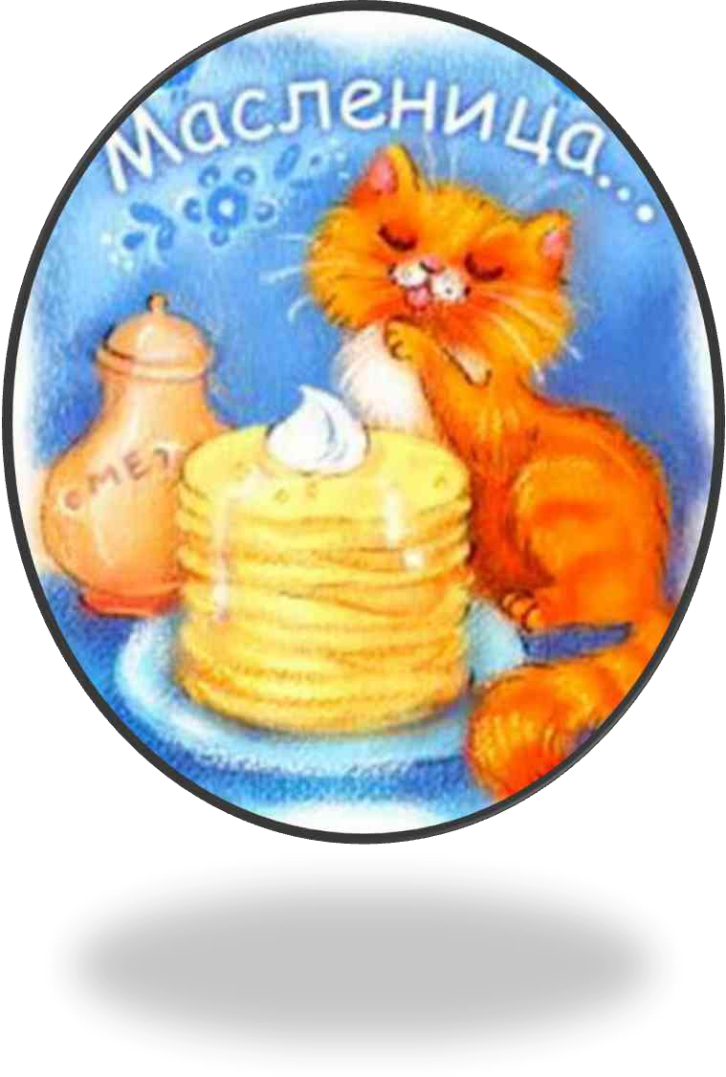 Консультация для родителей на тему: «Широкая масленица»Масленица — древний языческий праздник до крещения Руси, привязанный ко дню весеннего равноденствия. Отмечали Масленицу семь дней перед равноденствием и семь дней после него. Посвящался праздник поклонению Солнцу – Ярили, которое даёт жизнь всему живому. В честь солнца и пекли блины — маленькие солнышки. Так что все то, что мы привыкли делать на Масленицу – традиции и обряды, все имеет глубокий смысл и связанно с обновлением природы, с плодородием, с почитанием предков и родной земли. Как раз для того чтобы почтить умерших предков и принято было печь блины на Масленицу и по традиции блины являлись поминальным блюдом, первый выпеченный блин отдавался «на помин» или бедному человеку, или ложился на припечик - специальное место на печи. Во время Масленицы женщины не должны были шить, ткать, резать, так как считалось, что они могут случайно поранить души предков, спускающиеся с небес в эти дни.Даже игры и забавы несли в себе смысловой подтекст: удаль молодецкая должна была пробудить землю от долгого зимнего сна.Не забудьте и о куклах – Масленицах, их мастерили в понедельник: маленькую куколку дарили молодоженам для грядущего достатка и плодородия, а большое чучело Масленицы, сжигалось в субботу, а с ним сжигались беды, невзгоды и несчастья зимы и семьи…С введением христианства масленицу стали праздновать в последнюю неделю перед Великим постом.Масленичные традицииВ народном календаре февраль называется «сечень», то есть месяц, отсекающий зиму. И хотя поскрипывает еще снежок под ногами, а мороз пощипывает щеки, это не пугает. Даже в самые морозные дни ясное небо и яркое солнце обещают скорое тепло.                                                    *****Пришел месяц бокогрей, Бок корове обогрей,И корове, и быку,И седому старику…              *****Такие припевки выкрикивали обычно деревенские ребятишки. В конце февраля начинались отелы, то есть появлялось молоко. « Пролилось маслице на дороги, уноси, зима, ноги» - говорили в народе. Именно на конец февраля– начало марта и приходилось время празднования Масленицы. Хотя она и не имеет в календаре точного срока, праздника этого никогда не пропускали. Не было на Руси семьи, дома, двора, селения, города, где бы не отмечали масленичную неделю. Была она всегда шумной, с безудержным весельем, с ряжеными, с песнями и играми.Памятна Масленица прежде всего блинами, а их множество видов. Кроме блинов на стол ставили оладьи, вафли разных форм, жаренное в масле тесто и любую по вкусу выпечку. Золотистым жаром светились на столе мучные изделия как маленькие солнечные зайчики. Тесно им было в помещении.Выносили столы на улицы и тут же пекли блины. Рядом шипели самовары, а возле них ставили холодный квас или теплый сбитень. Припасали к празднику и рыбу, и молочные продукты. Мяса не ели, так как примостилась Масленица на краю церковного поста и неделя называется «мясопустной»К началу праздника дома все тщательно мыли и скоблили, подбеливали печи, украшали своим рукоделием, готовили особые костюмы.Первый день недели ПОНЕДЕЛЬНИК назывался «встречи» В некоторых средне- и южнорусских губерниях выходили за околицы встречать праздник. В Калужской губернии это доверяли девушкам. «А вот масленица на двор въезжает, ее девушки встречают»,- пели они. В Псковской губернии детвора, скатываясь с горок, кричала «Приехала! Пришла Масленица!»Вторник – «заигрыш». Начинались уличные гулянья. Закрывали лица смешными масками, надевали костюмы. Изменялась внешность, и наступала, как бы новая жизнь - веселая, радостная.В городах и деревнях строили горки, заливали водой склоны. Возле них собиралось много молодежи, устраивали веселые катания, играли в снежки.Со среды или четверга начиналась «широкая Масленица», на которую звали «гостей со всех волостей». Праздник набирал силу. Выездные сани украшали коврами, раскладывали на них подушки в ярких наволочках. Кони вычищены, гривы расчесаны, сбруя сверкает медными бляшками, под дугой звенят колокольчики.В пятницу выезжали «на тещины вечерки», то есть к «теще на блины».Поженившиеся в этом году должны были обязательно навестить родной дом молодой жены.Последний день Масленицы называли «поцелуйный день», или « прощеное воскресенье». Хороший существовал обычай: вместе с уходящей зимой отпускать все обиды, накопившиеся за год. Очистить душу, простить всех и получить прощение для себя. В каждом доме утро начиналось с того, что дети просили прощения у родителей, младшие - у старших. В знак полного примирения целовались. Потом шли в другие дома, к родным и знакомым, там повторяли обряд. Даже случайные встречные могли обратиться за прощением и получить отклик сердечной доброты. Россияне становились в этот день как бы одной большой семьей. Этот последний день был самым шумным и насыщенным развлечениями. Традиционно устраивались соревнования в силе и ловкости: массовые и « один на один». О кулачных боях многие знают лишь понаслышке. Но до сих пор помнят правила: лежачего не бьют, в руки ничего не берут. К последнему дню строили в городах и крупных селах крепости из снега. В прощеное воскресенье устраивали шумное взятие снежной крепости. Удальцов – победителей купали в снегу.Чучело Масленицы делали не везде, в основном в средней и южной России. В воскресный вечер повсюду полыхали костры – «жгли Масленку». Масленицу называли обманщицей: развеселит, раззадорит, полыхнет огнем и погаснет. С догоравшими кострами заканчивались празднества. Детворе сообщали: «Сгорели молоко и масло, остался только редькин хвост на великий пост».Масленичные обряды с их весельем, огнем костров, катанием в снегах должны были растопить, прогнать утомившую зиму. Однако и во время поста не забывал народ о встрече весны. Ее ждали, закликали. Чтобы ускорить прилет птиц, устраивали 22 марта праздник птиц. Из теста лепили птичек, раскладывали им крылышки, распускали хвостик, вставляли глазки из изюминок и сажали в печку. Появлялись оттуда теплые, золотистые птички на радость малышне. Весна, как считали крестьяне, начинается со дня Благовещенья – 7 апреля. По этому дню примечали погоду на лето: коли солнышко с утра до вечера, об яровых тужить нечего, погода ясная – лето грозовое, а мокро – лето грибное. Смотрели, как прилетают птицы. Ранний прилет жаворонков – к ранней весне. Грач прилетел – через месяц снегсойдет. Птицы вьют гнезда на солнечной стороне – к холодному лету, а если весной паутины много – к жаркому лету.